Вводим начисление арендной платы через раздел Зарплата и Кадры- Зарплата-Все начисления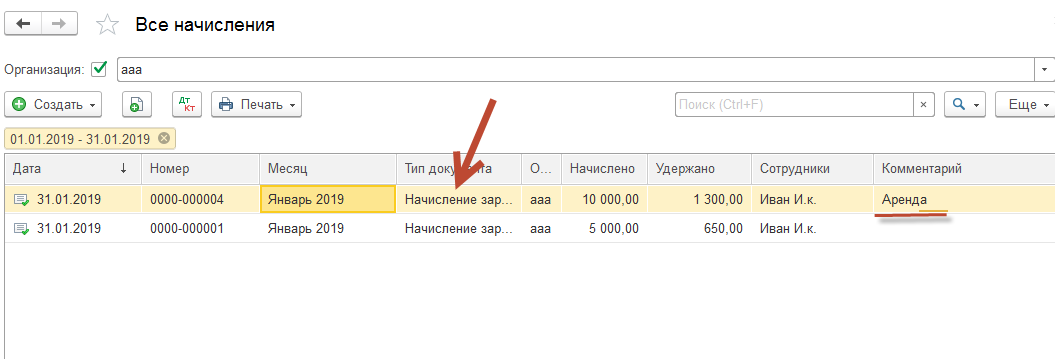 Создаем новый вид начисления Арендная плата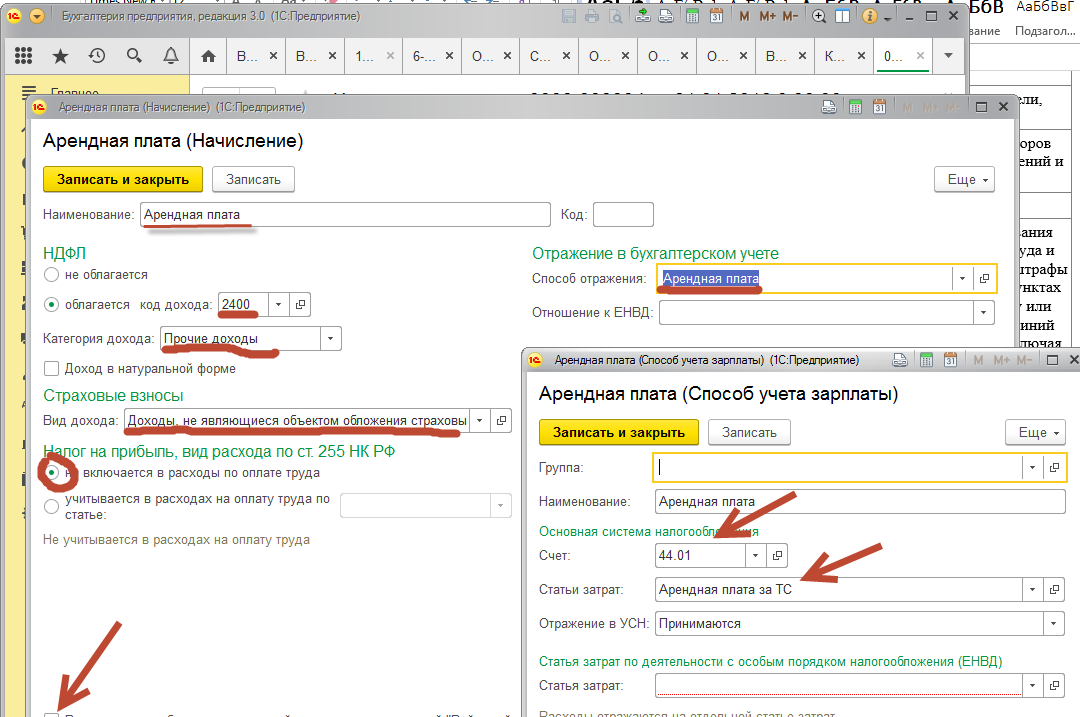 Заполняем начисление по сотруднику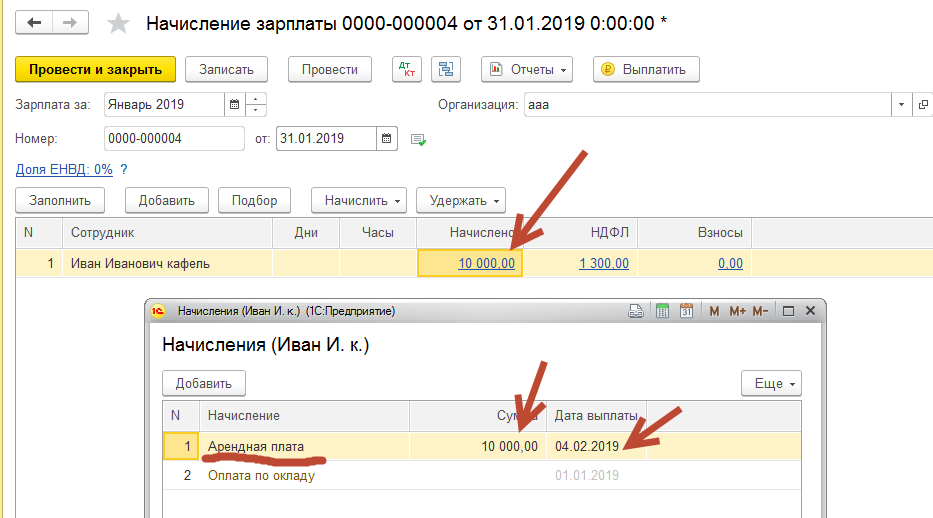 Проводим выплаты арендной платы и зарплатыПолучаем Расчетный листок сотрудника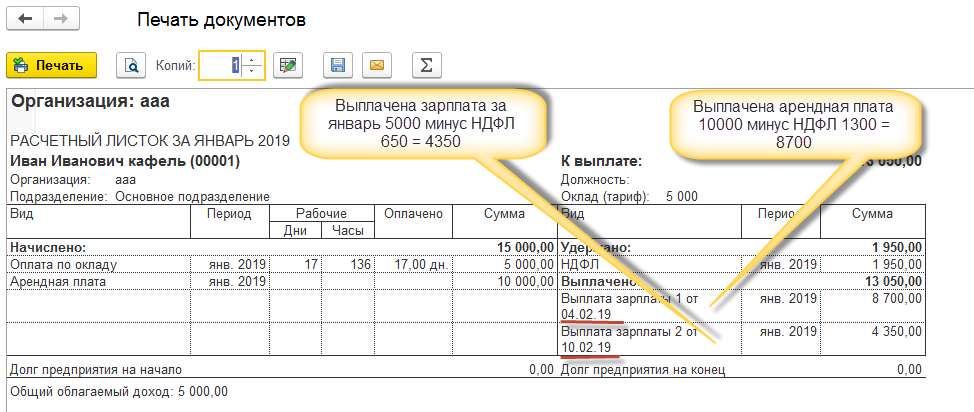 На счете 70 получаем: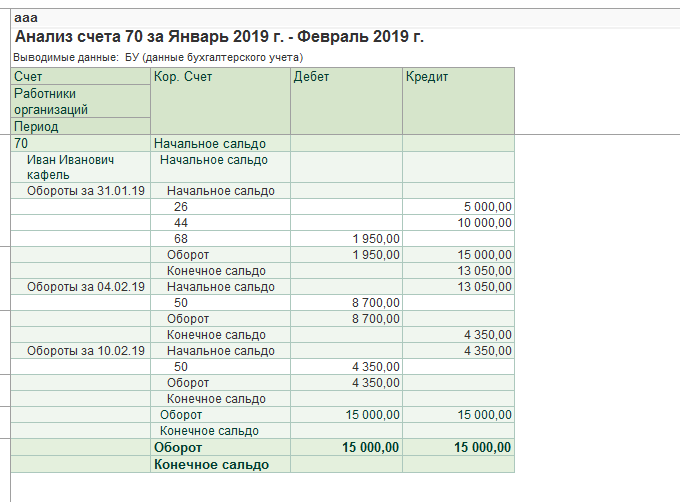 6-НДФЛ за 1 кв 2019 Раздел 1 заполнен: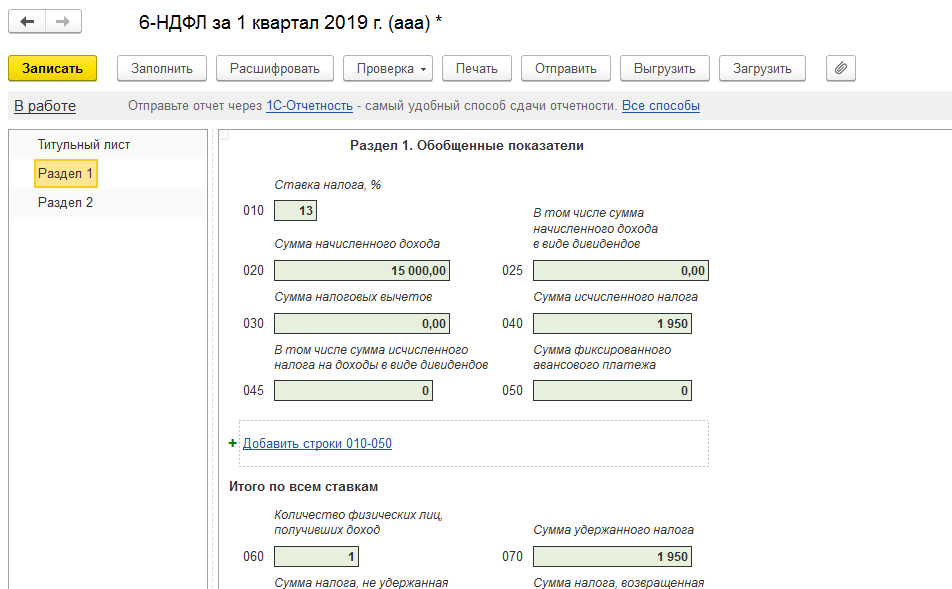 6-НДФЛ раздел 2 заполнен: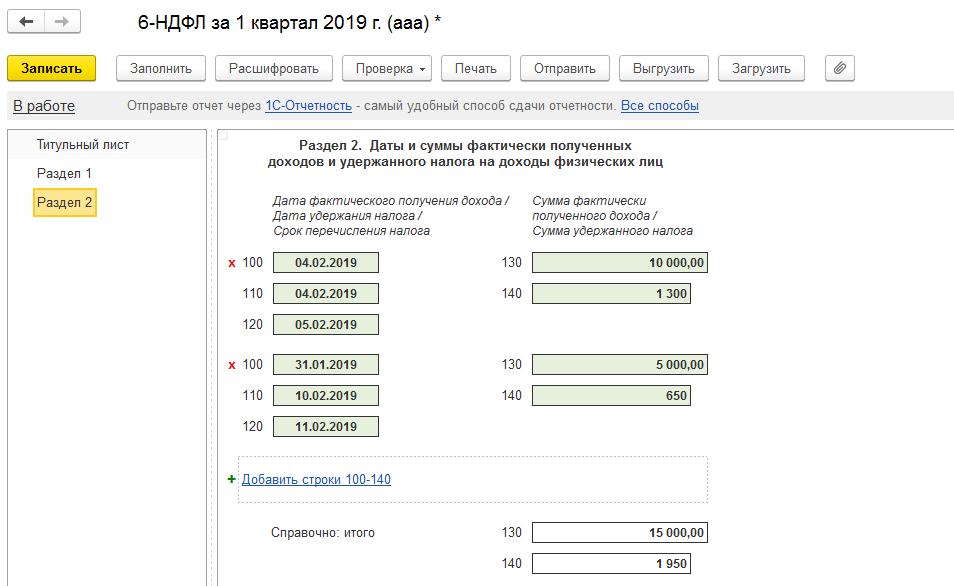 Справка 2-НДФЛ за 2019г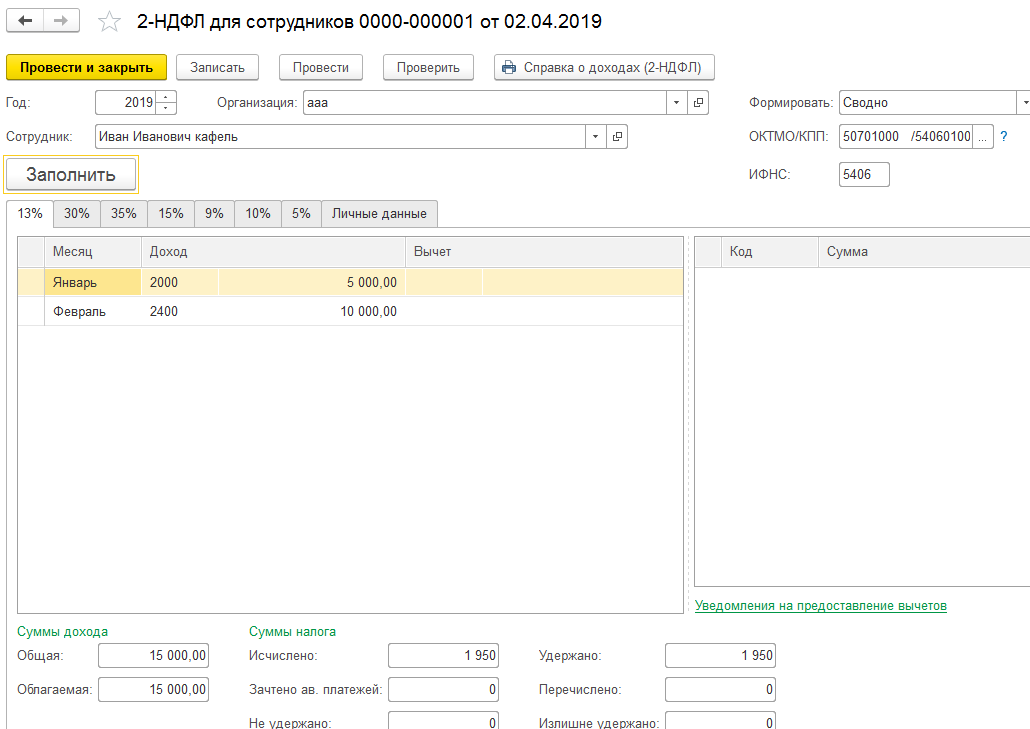 